    MIĘDZYSZKOLNY OŚRODEK SPORTOWY KRAKÓW-WSCHÓD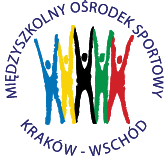 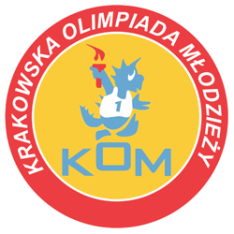 Adres: Centrum Rozwoju Com Com Zoneul. Ptaszyckiego 6 – P 09,  31 – 979 Krakówtel/fax: 12 685 58 25,   email:  biuro@kom.krakow.plwww.kom.krakow.plKraków, 05.10.2016r.SPRAWOZDANIE KOM 2016/2017SZTAFETOWE BIEGI PRZEŁAJOWE W RAMACH LICEALIADY MŁODZIEŻYMiejsce: Teren boisk piłkarskich obok Com Com Zone, ul. Ptaszyckiego 6Termin:  03.10.2016r.Ilość  szkół: 35 w tym 14 drużyn dziewcząt i 21 drużyn chłopcówIlość uczestników: 350 w tym 140 dziewcząt i 210 chłopców KLASYFIKACJA KOŃCOWA – DZIEWCZĘTA:KLASYFIKACJA KOŃCOWA – CHŁOPCY:MIEJSCESZKOŁAPUNKTY DO WSPÓŁZAWODNICTWA1VII LO122VIII LO103II LO94XIII LO85VI LO76SMS Gortat67XII LO58IV LO49LO Pijarów310XV LO211ZS Gastronomicznych nr 1112III LO113XX LO114ZSZ nr 2MIEJSCESZKOŁAPUNKTY DO WSPÓŁZAWODNICTWA1ZS Łączności122VII LO103IV LO94VIII LO85ZS nr 176ZS Elektrycznych nr 167XII LO58XIII LO49III LO310II LO211ZS Mechanicznych nr 1112LO Pijarów113ZS Elektrycznych nr 2114ZS Energetycznych115ZSB Chemobudowa116ZS Budowlanych nr 1117ZS Przemysłu Spożywczego11819ZS Gastronomicznych nr 1119SMS Gortat120XX LO121ZSZ nr 21